PASTA STATION GIGLI търси отговорен човек за позиция ПОМОЩНИК ПРИГОТВЯНЕ НА ПРЯСНА ПАСТА.Малък обект тип „бързо хранене“, находящ се в гр.Варна, ул.“Драгоман“ 28 / над Адвокатската градинка /Занимаваме се с производство на различни форми прясна италианска паста и приготвянето й с разнообразни сосове.Търсим млад, комуникативен и дисциплиниран човек,  готов за работа в динамична среда!НЕ СЕ ИЗИСКВА ОПИТ, а единствено желание за работа!* Работна седмица - 5 дни /Пн - Пет/* Трудов договор и осигуровкиЗадължения и отговорности:* Подпомага работата на главния готвач;* Подготвя хранителни продукти;* Поддържане хигиена на работното място;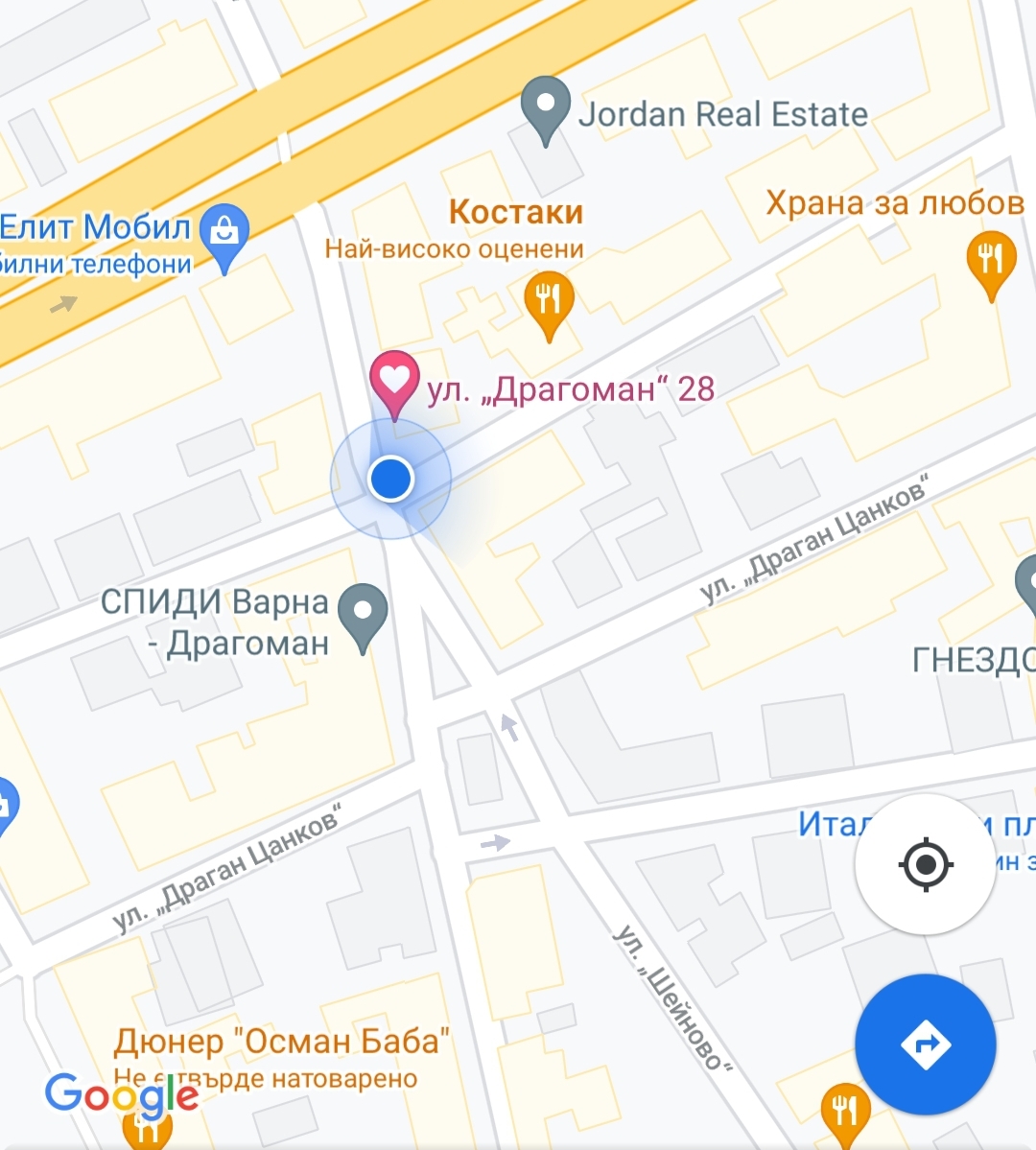 